Android 串口编程原理和实现方式(附源码)2011年11月28日 23:40:25 tangcheng_ok 阅读数 69825更多所属专栏： Android应用开发总结与分享版权声明：本文为博主原创文章，遵循 CC 4.0 by-sa 版权协议，转载请附上原文出处链接和本声明。本文链接：https://blog.csdn.net/tangcheng_ok/article/details/7021470    提到串口编程，就不得不提到JNI，不得不提到JavaAPI中的文件描述符类：FileDescriptor。下面我分别对JNI、FileDescriptor以及串口的一些知识点和实现的源码进行分析说明。这里主要是参考了开源项目android-serialport-api。    串口编程需要了解的基本知识点：对于串口编程，我们只需对串口进行一系列的设置，然后打开串口，这些操作我们可以参考串口调试助手的源码进行学习。在Java中如果要实现串口的读写功能只需操作文件设备类:FileDescriptor即可，其他的事都由驱动来完成不用多管！当然，你想了解，那就得看驱动代码了。这里并不打算对驱动进行说明，只初略阐述应用层的实现方式。（一）JNI：    关于JNI的文章网上有很多，不再多做解释，想详细了解的朋友可以查看云中漫步的技术文章，写得很好，分析也很全面，那么在这篇拙文中我强调3点：    1、如何将编译好的SO文件打包到APK中？（方法很简单，直接在工程目录下新建文件夹 libs/armeabi，将SO文件Copy到此目录即可）    2、命名要注意的地方？（在编译好的SO文件中，将文件重命名为：libfilename.so即可。其中filename.so是编译好后生成的文件）    3、MakeFile文件的编写（不用多说，可以直接参考package/apps目录下用到JNI的相关项目写法）    这是关键的代码：        int fd;        speed_t speed;        jobject mFileDescriptor;        /* Check arguments */        {                speed = getBaudrate(baudrate);                if (speed == -1) {                        /* TODO: throw an exception */                        LOGE("Invalid baudrate");                        return NULL;                }        }        /* Opening device */        {                jboolean iscopy;                const char *path_utf = (*env)->GetStringUTFChars(env, path, &iscopy);                LOGD("Opening serial port %s with flags 0x%x", path_utf, O_RDWR | flags);                fd = open(path_utf, O_RDWR | flags);                LOGD("open() fd = %d", fd);                (*env)->ReleaseStringUTFChars(env, path, path_utf);                if (fd == -1)                {                        /* Throw an exception */                        LOGE("Cannot open port");                        /* TODO: throw an exception */                        return NULL;                }        }        /* Configure device */        {                struct termios cfg;                LOGD("Configuring serial port");                if (tcgetattr(fd, &cfg))                {                        LOGE("tcgetattr() failed");                        close(fd);                        /* TODO: throw an exception */                        return NULL;                }                cfmakeraw(&cfg);                cfsetispeed(&cfg, speed);                cfsetospeed(&cfg, speed);                if (tcsetattr(fd, TCSANOW, &cfg))                {                        LOGE("tcsetattr() failed");                        close(fd);                        /* TODO: throw an exception */                        return NULL;                }        }（二）FileDescritor：    文件描述符类的实例用作与基础机器有关的某种结构的不透明句柄，该结构表示开放文件、开放套接字或者字节的另一个源或接收者。文件描述符的主要实际用途是创建一个包含该结构的FileInputStream 或FileOutputStream。这是API的描述，不太好理解，其实可简单的理解为：FileDescritor就是对一个文件进行读写。（三）实现串口通信细节1)  建工程：SerialDemo包名：org.winplus.serial，并在工程目录下新建jni和libs两个文件夹和一个org.winplus.serial.utils，如下图：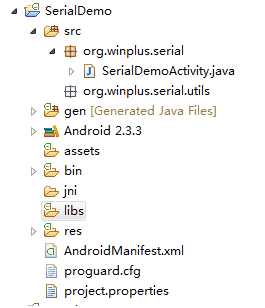 2) 新建一个类：SerialPortFinder，添加如下代码：package org.winplus.serial.utils;import java.io.File;import java.io.FileReader;import java.io.IOException;import java.io.LineNumberReader;import java.util.Iterator;import java.util.Vector;import android.util.Log;public class SerialPortFinder {	private static final String TAG = "SerialPort";	private Vector<Driver> mDrivers = null;	public class Driver {		public Driver(String name, String root) {			mDriverName = name;			mDeviceRoot = root;		}		private String mDriverName;		private String mDeviceRoot;		Vector<File> mDevices = null;		public Vector<File> getDevices() {			if (mDevices == null) {				mDevices = new Vector<File>();				File dev = new File("/dev");				File[] files = dev.listFiles();				int i;				for (i = 0; i < files.length; i++) {					if (files[i].getAbsolutePath().startsWith(mDeviceRoot)) {						Log.d(TAG, "Found new device: " + files[i]);						mDevices.add(files[i]);					}				}			}			return mDevices;		}		public String getName() {			return mDriverName;		}	}	Vector<Driver> getDrivers() throws IOException {		if (mDrivers == null) {			mDrivers = new Vector<Driver>();			LineNumberReader r = new LineNumberReader(new FileReader(					"/proc/tty/drivers"));			String l;			while ((l = r.readLine()) != null) {				// Issue 3:				// Since driver name may contain spaces, we do not extract				// driver name with split()				String drivername = l.substring(0, 0x15).trim();				String[] w = l.split(" +");				if ((w.length >= 5) && (w[w.length - 1].equals("serial"))) {					Log.d(TAG, "Found new driver " + drivername + " on "							+ w[w.length - 4]);					mDrivers.add(new Driver(drivername, w[w.length - 4]));				}			}			r.close();		}		return mDrivers;	}	public String[] getAllDevices() {		Vector<String> devices = new Vector<String>();		// Parse each driver		Iterator<Driver> itdriv;		try {			itdriv = getDrivers().iterator();			while (itdriv.hasNext()) {				Driver driver = itdriv.next();				Iterator<File> itdev = driver.getDevices().iterator();				while (itdev.hasNext()) {					String device = itdev.next().getName();					String value = String.format("%s (%s)", device,							driver.getName());					devices.add(value);				}			}		} catch (IOException e) {			e.printStackTrace();		}		return devices.toArray(new String[devices.size()]);	}	public String[] getAllDevicesPath() {		Vector<String> devices = new Vector<String>();		// Parse each driver		Iterator<Driver> itdriv;		try {			itdriv = getDrivers().iterator();			while (itdriv.hasNext()) {				Driver driver = itdriv.next();				Iterator<File> itdev = driver.getDevices().iterator();				while (itdev.hasNext()) {					String device = itdev.next().getAbsolutePath();					devices.add(device);				}			}		} catch (IOException e) {			e.printStackTrace();		}		return devices.toArray(new String[devices.size()]);	}}上面这个类在“android-serialport-api串口工具测试随笔”中有详细的说明，我就不多说了。3）新建SerialPort类，这个类主要用来加载SO文件，通过JNI的方式打开关闭串口package org.winplus.serial.utils;import java.io.File;import java.io.FileDescriptor;import java.io.FileInputStream;import java.io.FileOutputStream;import java.io.IOException;import java.io.InputStream;import java.io.OutputStream;import android.util.Log;public class SerialPort {	private static final String TAG = "SerialPort";	/*	 * Do not remove or rename the field mFd: it is used by native method	 * close();	 */	private FileDescriptor mFd;	private FileInputStream mFileInputStream;	private FileOutputStream mFileOutputStream;	public SerialPort(File device, int baudrate, int flags)			throws SecurityException, IOException {		/* Check access permission */		if (!device.canRead() || !device.canWrite()) {			try {				/* Missing read/write permission, trying to chmod the file */				Process su;				su = Runtime.getRuntime().exec("/system/bin/su");				String cmd = "chmod 666 " + device.getAbsolutePath() + "\n"						+ "exit\n";				su.getOutputStream().write(cmd.getBytes());				if ((su.waitFor() != 0) || !device.canRead()						|| !device.canWrite()) {					throw new SecurityException();				}			} catch (Exception e) {				e.printStackTrace();				throw new SecurityException();			}		}		mFd = open(device.getAbsolutePath(), baudrate, flags);		if (mFd == null) {			Log.e(TAG, "native open returns null");			throw new IOException();		}		mFileInputStream = new FileInputStream(mFd);		mFileOutputStream = new FileOutputStream(mFd);	}	// Getters and setters	public InputStream getInputStream() {		return mFileInputStream;	}	public OutputStream getOutputStream() {		return mFileOutputStream;	}	// JNI	private native static FileDescriptor open(String path, int baudrate,			int flags);	public native void close();	static {		System.loadLibrary("serial_port");	}}
4） 新建一个MyApplication 继承android.app.Application，用来对串口进行初始化和关闭串口
package org.winplus.serial;import java.io.File;import java.io.IOException;import java.security.InvalidParameterException;import org.winplus.serial.utils.SerialPort;import org.winplus.serial.utils.SerialPortFinder;import android.content.SharedPreferences;public class MyApplication extends android.app.Application {	public SerialPortFinder mSerialPortFinder = new SerialPortFinder();    private SerialPort mSerialPort = null;    public SerialPort getSerialPort() throws SecurityException, IOException, InvalidParameterException {            if (mSerialPort == null) {                    /* Read serial port parameters */                    SharedPreferences sp = getSharedPreferences("android_serialport_api.sample_preferences", MODE_PRIVATE);                    String path = sp.getString("DEVICE", "");                    int baudrate = Integer.decode(sp.getString("BAUDRATE", "-1"));                    /* Check parameters */                    if ( (path.length() == 0) || (baudrate == -1)) {                            throw new InvalidParameterException();                    }                    /* Open the serial port */                    mSerialPort = new SerialPort(new File(path), baudrate, 0);            }            return mSerialPort;    }    public void closeSerialPort() {            if (mSerialPort != null) {                    mSerialPort.close();                    mSerialPort = null;            }    }}
5） 新建一个继承抽象的Activity类，主要用于读取串口的信息
package org.winplus.serial;import java.io.IOException;import java.io.InputStream;import java.io.OutputStream;import java.security.InvalidParameterException;import org.winplus.serial.utils.SerialPort;import android.app.Activity;import android.app.AlertDialog;import android.content.DialogInterface;import android.content.DialogInterface.OnClickListener;import android.os.Bundle;public abstract class SerialPortActivity extends Activity {	protected MyApplication mApplication;	protected SerialPort mSerialPort;	protected OutputStream mOutputStream;	private InputStream mInputStream;	private ReadThread mReadThread;	private class ReadThread extends Thread {		@Override		public void run() {			super.run();			while (!isInterrupted()) {				int size;				try {					byte[] buffer = new byte[64];					if (mInputStream == null)						return;					/**					 * 这里的read要尤其注意，它会一直等待数据，等到天荒地老，海枯石烂。如果要判断是否接受完成，只有设置结束标识，或作其他特殊的处理。					 */					size = mInputStream.read(buffer);					if (size > 0) {						onDataReceived(buffer, size);					}				} catch (IOException e) {					e.printStackTrace();					return;				}			}		}	}	private void DisplayError(int resourceId) {		AlertDialog.Builder b = new AlertDialog.Builder(this);		b.setTitle("Error");		b.setMessage(resourceId);		b.setPositiveButton("OK", new OnClickListener() {			public void onClick(DialogInterface dialog, int which) {				SerialPortActivity.this.finish();			}		});		b.show();	}	@Override	protected void onCreate(Bundle savedInstanceState) {		super.onCreate(savedInstanceState);		mApplication = (MyApplication) getApplication();		try {			mSerialPort = mApplication.getSerialPort();			mOutputStream = mSerialPort.getOutputStream();			mInputStream = mSerialPort.getInputStream();			/* Create a receiving thread */			mReadThread = new ReadThread();			mReadThread.start();		} catch (SecurityException e) {			DisplayError(R.string.error_security);		} catch (IOException e) {			DisplayError(R.string.error_unknown);		} catch (InvalidParameterException e) {			DisplayError(R.string.error_configuration);		}	}	protected abstract void onDataReceived(final byte[] buffer, final int size);	@Override	protected void onDestroy() {		if (mReadThread != null)			mReadThread.interrupt();		mApplication.closeSerialPort();		mSerialPort = null;		super.onDestroy();	}}6）编写string.xml 以及baudrates.xml文件    在string.xml文件中添加：
    <string name="error_configuration">Please configure your serial port first.</string>    <string name="error_security">You do not have read/write permission to the serial  port.</string>    <string name="error_unknown">The serial port can not be opened for an unknown  reason.</string>
在baudrates.xml文件中添加
<?xml version="1.0" encoding="utf-8"?><resources>    <string-array name="baudrates_name">        <item>50</item>        <item>75</item>        <item>110</item>        <item>134</item>        <item>150</item>        <item>200</item>        <item>300</item>        <item>600</item>        <item>1200</item>        <item>1800</item>        <item>2400</item>        <item>4800</item>        <item>9600</item>        <item>19200</item>        <item>38400</item>        <item>57600</item>        <item>115200</item>        <item>230400</item>        <item>460800</item>        <item>500000</item>        <item>576000</item>        <item>921600</item>        <item>1000000</item>        <item>1152000</item>        <item>1500000</item>        <item>2000000</item>        <item>2500000</item>        <item>3000000</item>        <item>3500000</item>        <item>4000000</item>    </string-array>    <string-array name="baudrates_value">        <item>50</item>        <item>75</item>        <item>110</item>        <item>134</item>        <item>150</item>        <item>200</item>        <item>300</item>        <item>600</item>        <item>1200</item>        <item>1800</item>        <item>2400</item>        <item>4800</item>        <item>9600</item>        <item>19200</item>        <item>38400</item>        <item>57600</item>        <item>115200</item>        <item>230400</item>        <item>460800</item>        <item>500000</item>        <item>576000</item>        <item>921600</item>        <item>1000000</item>        <item>1152000</item>        <item>1500000</item>        <item>2000000</item>        <item>2500000</item>        <item>3000000</item>        <item>3500000</item>        <item>4000000</item>    </string-array></resources>
7）开始编写界面了：在main.xml布局文件中添加两个编辑框，一个用来发送命令，一个用来接收命令：
<?xml version="1.0" encoding="utf-8"?><LinearLayout xmlns:android="http://schemas.android.com/apk/res/android"    android:layout_width="fill_parent"    android:layout_height="fill_parent"    android:orientation="vertical" >    <EditText        android:id="@+id/EditTextReception"        android:layout_width="fill_parent"        android:layout_height="fill_parent"        android:layout_weight="1"        android:gravity="top"        android:hint="Reception"        android:isScrollContainer="true"        android:scrollbarStyle="insideOverlay" >    </EditText>    <EditText        android:id="@+id/EditTextEmission"        android:layout_width="fill_parent"        android:layout_height="wrap_content"        android:hint="Emission"        android:lines="1" >    </EditText></LinearLayout>8） SerialDemoActivity类的实现：package org.winplus.serial;import java.io.IOException;import android.os.Bundle;import android.view.KeyEvent;import android.widget.EditText;import android.widget.TextView;import android.widget.TextView.OnEditorActionListener;public class SerialDemoActivity extends SerialPortActivity{	EditText mReception;    @Override    protected void onCreate(Bundle savedInstanceState) {            super.onCreate(savedInstanceState);            setContentView(R.layout.main);//          setTitle("Loopback test");            mReception = (EditText) findViewById(R.id.EditTextReception);            EditText Emission = (EditText) findViewById(R.id.EditTextEmission);            Emission.setOnEditorActionListener(new OnEditorActionListener() {                    public boolean onEditorAction(TextView v, int actionId, KeyEvent event) {                            int i;                            CharSequence t = v.getText();                            char[] text = new char[t.length()];                            for (i=0; i<t.length(); i++) {                                    text[i] = t.charAt(i);                            }                            try {                                    mOutputStream.write(new String(text).getBytes());                                    mOutputStream.write('\n');                            } catch (IOException e) {                                    e.printStackTrace();                            }                            return false;                    }            });    }    @Override    protected void onDataReceived(final byte[] buffer, final int size) {            runOnUiThread(new Runnable() {                    public void run() {                            if (mReception != null) {                                    mReception.append(new String(buffer, 0, size));                            }                    }            });    }}    写到这里，代码基本上写完了。下面就是要实现JNI层的功能了，要实现JNI，必须首先生成头文件，头文件的生成方式也很简单， 我们编译工程，在终端输入 javah org.winplus.serial.utils.SerialPort 则会生成头文件：org_winplus_serial_utils_SerialPort.h,这个头文件的名字可以随意命名。我们将它命名为：SerialPort.h拷贝到新建的目录jni中，新建SerialPort.c 文件，这两个文件的代码就不贴出来了。直接到上传的代码中看吧。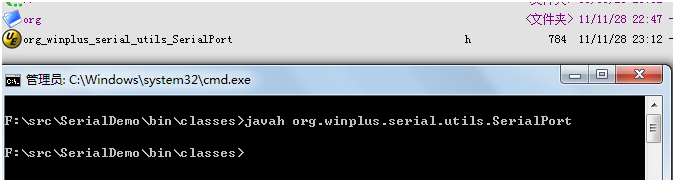 （四）串口的应用，可实现扫描头，指纹识别等外围USB转串口的特色应用。